The Lord’s PrayerOur Father, who art in heaven, hallowed be thy name. Thy kingdom come, Thy will be done on earth as it is in heaven. Give us this day our daily bread and forgive us our trespasses, as we forgive those who trespass against us. And lead us not into temptation, but deliver us from evil. For thine is the kingdom, and the power, and the glory, forever. Amen.*Singing Our Faith # 419   “I Am Thine, O Lord”*Blessing and Dismissal*PostludeScatter to Serve God & NeighborWelcome to all! We gather to praise God for the innumerable blessings given to us and to grow deeper in the Spirit. Joyfully, let us lift our hearts to God.For the Grocery Cart: FebruaryPop-top cans of meats, soups, pasta dishes, vegetables, and body wash. Place donations in the grocery cart, located in the Commons.Souper Bowl of Caring~Meals on WheelsFor donations use a pew envelope and make checks payable to “Chestnut Hill UMC” and mark it for “Meals on Wheels”. 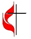 DIRECTORY OF CHESTNUT HILL UNITED METHODIST CHURCH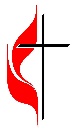 C hestnut Hill United Methodist ChurchMaking disciples of Jesus Christ 
for the transformation of the world.You are welcome at Chestnut Hill UMC. 
4660 Fort Avenue ~ Lynchburg, Virginia 24502Church: 434-239-8423 Minister’s Cell: 434-944-7723, Minister’s Email: awhite@ves.orgAssociate Minister’s Cell: 1-502-489-0200Associate Minister’s Email: healingsolutions12@gmail.comEmail: chestnuthillumc@comcast.net On the Web at chestnuthillumc.netFind us on Facebook: Chestnut Hill United Methodist ChurchChestnut Hill United Methodist Church         10:30 a.m. ~ February 11, 2024 ~Transfiguration SundayOur ministry vision for the Virginia Annual Conference is “to be disciples of Jesus Christ who are lifelong learners, who influence others to serve.” Welcome! Join us in worshiping God!Prelude	Welcome and Ministry Announcements  Welcome in the name of Christ our Lord. Please register your attendance, printing your name, address, phone, and email, on the attendance pad provided on your pew. Thank you for silencing cell phones as we gather to worship God.Invocation*GreetingWhat gift can we bring, what present, what token?What words can convey it, the joy of this day?When grateful we come, remembering, rejoicing,what song can we offer in honor and praise?Give thanks for the past, for those who had vision,who planted and watered so dreams could come true.Give thanks for the now, for study for worship,for mission that bids us turn prayer into deed.Give thanks for tomorrow, full of surprises, for knowing whatever tomorrow may bring,the Word is our promise always, forever;we rest in God’s keeping and live in God’s love.  (Jane Marshall, 1980)*Singing Our Faith # 61   “Come, Thou Almighty King”*Opening PrayerAlmighty God, Father of all mercies, we thank you for all you have given and forgiven; for your hidden blessings and for those which in our negligence we have passed over: for every gift of nature or of grace: for our power of loving: for all which you have yet in store for us: for everything, whether joy or sorrow, whereby you are drawing us to yourself through Jesus Christ our Lord. Amen. Special MusicGreeting Friends and NeighborsPrayer for Illumination	Loving God, one of the great gifts you have shared with us is your Word. Open our hearts and minds as the scriptures are read and the message is proclaimed. Help us to hear with anticipation what you have to say and give us a sense of urgency to share it with others. Amen.Scripture Lesson	       Matthew 10:7-8The Word of God for the people of God. 	Thanks be to God.*Singing Our Faith # 462   “’Tis So Sweet to Trust in Jesus”The Good News	“A Funny Thing Happened on the Way to the Collection Plate”Bringing Forward God’s Tithes and Our Gifts*Doxology # 95   Praise God from whom all blessings flow; praise him, all Creatures here below; praise him above, ye heavenly host; praise Father, Son, and Holy Ghost. Amen.*Prayer of ThanksgivingSharing of Joys and Concerns**Calendar ****Looking Ahead on the Calendar **Hospitals: Lynchburg General: Claude ChildressBarbara Smith LeFew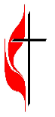 April 9, 1935 – February 3, 2024Chestnut Hill United Methodist Church extends Christian love and sympathy to the family of Barbara S. LeFew and especially to her sons, Tad and Kevin. Funeral arrangements: Friday, February 16th, 2:00 p.m., Fort Hill Memorial Park.Chestnut Hill United Methodist Church extends Christian love and sympathy to the family of Bill Underwood, and especially to his wife, Jody, and children, Rebecca, Sara, and William. Mr. Underwood passed away on February 5, 2024.Cards for Homebound MembersPlease take a moment to sign the cards for our homebound members/friends that Erin has placed in the Commons.**Calendar ****Looking Ahead on the Calendar **Hospitals: Lynchburg General: Claude ChildressBarbara Smith LeFewApril 9, 1935 – February 3, 2024Chestnut Hill United Methodist Church extends Christian love and sympathy to the family of Barbara S. LeFew and especially to her sons, Tad and Kevin. Funeral arrangements: Friday, February 16th, 2:00 p.m., Fort Hill Memorial Park.Chestnut Hill United Methodist Church extends Christian love and sympathy to the family of Bill Underwood, and especially to his wife, Jody, and children, Rebecca, Sara, and William. Mr. Underwood passed away on February 5, 2024.Cards for Homebound MembersPlease take a moment to sign the cards for our homebound members/friends that Erin has placed in the Commons.Sue Haupert-JohnsonSue Haupert-Johnson  Richmond Area Resident Bishop  Richmond Area Resident BishopDenise BatesDenise BatesMountain View District SuperintendentMountain View District SuperintendentAdam WhiteAdam WhiteMinisterMinisterErin LongErin LongAssociate MinisterAssociate MinisterMonica CampbellMonica CampbellAdministrative AssistantAdministrative AssistantHeather WilsonHeather WilsonDirector of Music MinistryDirector of Music MinistryJudy MartinJudy Martin Bookkeeper BookkeeperJudy RobertsonElizabeth NicholsJudy RobertsonElizabeth NicholsLay Leader        Missionary in Henry CountyLay Leader        Missionary in Henry CountySunday, 2/1111:45 a.m.Stewardship/Valentine LunchTuesday, 2/137:00 p.m.Homeschool Game EveningWednesday, 2/145:00 p.m.Ash Wednesday ServiceThursday, 2/15Deadline for March Newsletter articles.Friday, 2/1610:00 a.m.Homeschool2:00 p.m.LeFew FuneralFort Hill Memorial ParkSunday, 2/1810:00 a.m.ChoirMonday, 2/19President’s DayChurch Office ClosedThursday, 2/2210:30 a.m.Merry Martha’s CircleLenten program. Lunch out (TBA).Sunday, 2/1111:45 a.m.Stewardship/Valentine LunchTuesday, 2/137:00 p.m.Homeschool Game EveningWednesday, 2/145:00 p.m.Ash Wednesday ServiceThursday, 2/15Deadline for March Newsletter articles.Friday, 2/1610:00 a.m.Homeschool2:00 p.m.LeFew FuneralFort Hill Memorial ParkSunday, 2/1810:00 a.m.ChoirMonday, 2/19President’s DayChurch Office ClosedThursday, 2/2210:30 a.m.Merry Martha’s CircleLenten program. Lunch out (TBA).